МИНИСТЕРСТВО НАУКИ И ВЫСШЕГО ОБРАЗОВАНИЯРОССИЙСКОЙ ФЕДЕРАЦИИ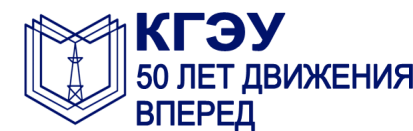 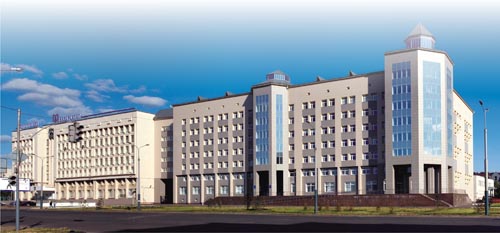 V Всероссийская (с международным участием) научно-практическая конференция «Проблемы и перспективы развития электроэнергетики и электротехники», посвященная празднованию 55-летия КГЭУ11 – 12 октября 2023 годаКАЗАНЬУВАЖАЕМЫЕ КОЛЛЕГИ!11 по 12 октября 2023 года в Казанском государственном энергетическом университете проводится V Всероссийская (с международным участием) научно-практическая конференция «Проблемы и перспективы развития электроэнергетики и электротехники», посвященная празднованию 55-летия КГЭУ.К участию в конференции приглашаются все заинтересованные лица – ученые, аспиранты, соискатели, студенты, сотрудники вузов, сотрудники научных или инновационно-технологических учреждений, предприятий ЖКХ, топливно-энергетического комплекса и другие.По завершению конференции будет выдан сертификат участника, дипломанты награждаются грамотами от учредителей конференции.Стоимость участия в конференции и публикация статьи составляет 400 руб.Заявки с материалами доклада присылать на электронный адрес nk-exp@mail.ruне позднее 19 мая 2023 г. 12 сентября 2023 г. По итогам конференции будет издан сборник статей. Сборнику присваиваются международный стандартный книжный индекс ISBN и библиотечные индексы УДК и ББК. Материалы будут опубликованы в сборнике докладов, включенного в базу данных РИНЦ (e-library.ru) с открытым полнотекстовым доступом ко всем размещенным публикациям.Сборники рассылаются по электронной почте участникам по адресу указанному в заявке.НАУЧНЫЕ СЕКЦИИ КОНФЕРЕНЦИИ1. Проектирование и эксплуатация объектов электроэнергетики2. Энерго – и ресурсосбережение промышленных и коммунальных предприятий3. Энергосиловое оборудование, электропривод и автоматизация4. Малая энергетика, возобновляемые источники энергии, светотехника5. Перспективы развития электроэнергетикиПРОГРАММА КОНФЕРЕНЦИИ11 октября 2023 г., среда8.30 – 9.30 – заезд и регистрация участников конференции, выставка научных работ (экспонатов) (ауд. Д-224)9.30 – 11.00 – пленарное заседание (ауд. Д-224)11.00 –13.00 – работа секций13.00 – 14.00 – обед14.00 – 17.00 – работа секций17.00 – 19.00 – автобусная экскурсия «Вечерняя Казань»12 октября 2023 г., четверг10.00 – 12.00 – закрытие конференции (подведение итогов, награждение).УСЛОВИЯ УЧАСТИЯ В КОНФЕРЕНЦИИДля участия в конференции и своевременной публикации сборника по итогам работы конференции необходимо:1. Пройти регистрацию по ссылке: https://docs.google.com/forms/d/1MlnlWRw9WiMJyHTC6OO36Oe7fBS2KBm7e7xG2IpaWp4/edit2. Прислать тексты статей в соответствии с прилагаемыми требованиями (формат docx и jpeg или pdf), лист согласия на обработку персональных данных и экспертное заключение (для сторонних участников) (в формате jpeg) на электронный адрес nk-exp@mail.ru до19 мая 2023 г.  12 сентября 2023 г.Правила оформления материалов доклада, листа согласия приведены в приложениях 1, 2.Материалы докладов высылаются отдельным файлом с именем фамилия первого автора.docx. (Пример: Иванов.docx).Отсканированный вариант материалов доклада с подписями авторов и лист согласия (отсканированный вариант с подписями авторов) должны быть в отдельном файле с указанием фамилий всех авторов через запятую (Пример: Иванов, Петров, Сидоров.pdf. Тема письма должна содержать фамилию автора.3. Прикрепить к письму цветную скан-копию экспертного заключения (акта экспертизы) о возможности опубликования материалов в открытой печати. Исключением являются участники из КГЭУ.!!! При несоблюдении правил оформления (см. требования к оформлению статьи), присланные статьи не будут приняты к публикации!!!!!Все статьи проходят проверку в системе антиплагиат – https://text.rucont.ru/ (мин. порог 65%)4. В случае положительного решения Оргкомитета о публикации статьи осуществляется Оплата оргвзноса.В поле «Назначение платежа» указать: «Конференция «ППРЭЭ-2023».Оплата оргвзноса производится перечислением до 12 сентября 2023 года  на счет:ТРЕБОВАНИЯ К ОФОРМЛЕНИЮ МАТЕРИАЛОВ ДОКЛАДАСодержание материалов доклада должно соответствовать тематическому направлению конференции, обладать определенной новизной и представлять интерес для науки. Шаблон оформления статьи приведен в приложении 1.Объем статьи должен составлять 4 страницы, набранный в Microsoft Word, шрифт - TimesNewRoman, размер - 14 пт, межстрочный интервал минимум 18пт; форматирование - по ширине; поля верхнее-2,5; нижнее – 2 см, левое – 3 см, правое – 2 см. Ссылки на цитируемые источники приводятся в конце статьи в соответствии с ГОСТ Р 7.0.100-2018 (https://www.prlib.ru/gost_7_2018).Образец оформления материалов докладаТематический рубрикатор: УДК/ББК-обязателен! (Times New Roman с размером шрифта 12пт, обычный). Название статьи должно быть набрано через строку (выравнивание по центру, шрифт Times New Roman, 14пт, полужирный, прописными буквами).Ниже через строку сведения об авторах (Ф.И.О. автора (авторов) полностью, шрифт Times New Roman, 12 пт, по центру, если авторов несколько, то они указываются через запятую). На следующей строке полное название организации, город и страна (шрифт Times New Roman, 12пт, по центру).На следующей строкенеобходимо указать e-mail докладчиков (авторов) (шрифт Times New Roman, 12пт, по центру).Через строку следует аннотация статьи и ключевые слова (шрифт 12пт).Аннотация и в русско-язычном варианте и в англо-язычном должна быть расширенной и включать до 250 слов.Слово «Аннотация» и «Abstract» должны быть выделены жирным курсивом.Словосочетание «Ключевые слова» и (Keywords) выделяются жирным курсивом, сами ключевые слова курсивом, их количество должно составлять от 6-10 слов и словосочетаний.Через строку следует текст (шрифт Times New Roman, 14пт, выравнивание по ширине, межстрочный интервал – минимум 18пт, абзацный отступ – .Формулы набираются в редакторе формул “EquationEditor 3.0” или «MathType», соблюдая размеры: обычный текст – 14 пт, крупный индекс – 12 пт, мелкий индекс – 10 пт, крупный символ – 18 пт, мелкий символ – 12 пт. Буквы латинского алфавита (как и в основном тексте) набирают курсивом, буквы греческого и русского алфавитов – прямым шрифтом. Математические символы lim, lg, ln, arg, const, sin, cos, min, max и т.д. набирают прямым шрифтом. Символ не должен сливаться с надсимвольным элементом. Длина формул не должна превышать 10 см. Большие формул необходимо разбивать на отдельные независимые фрагменты. Нумерацию и знаки препинания следует ставить отдельно от формул обычным текстом. Формулы, на которые имеются ссылки в тексте, нумеруют у правого края страницы арабскими цифрами в круглых скобках.Основные параметры установок для формул следующие.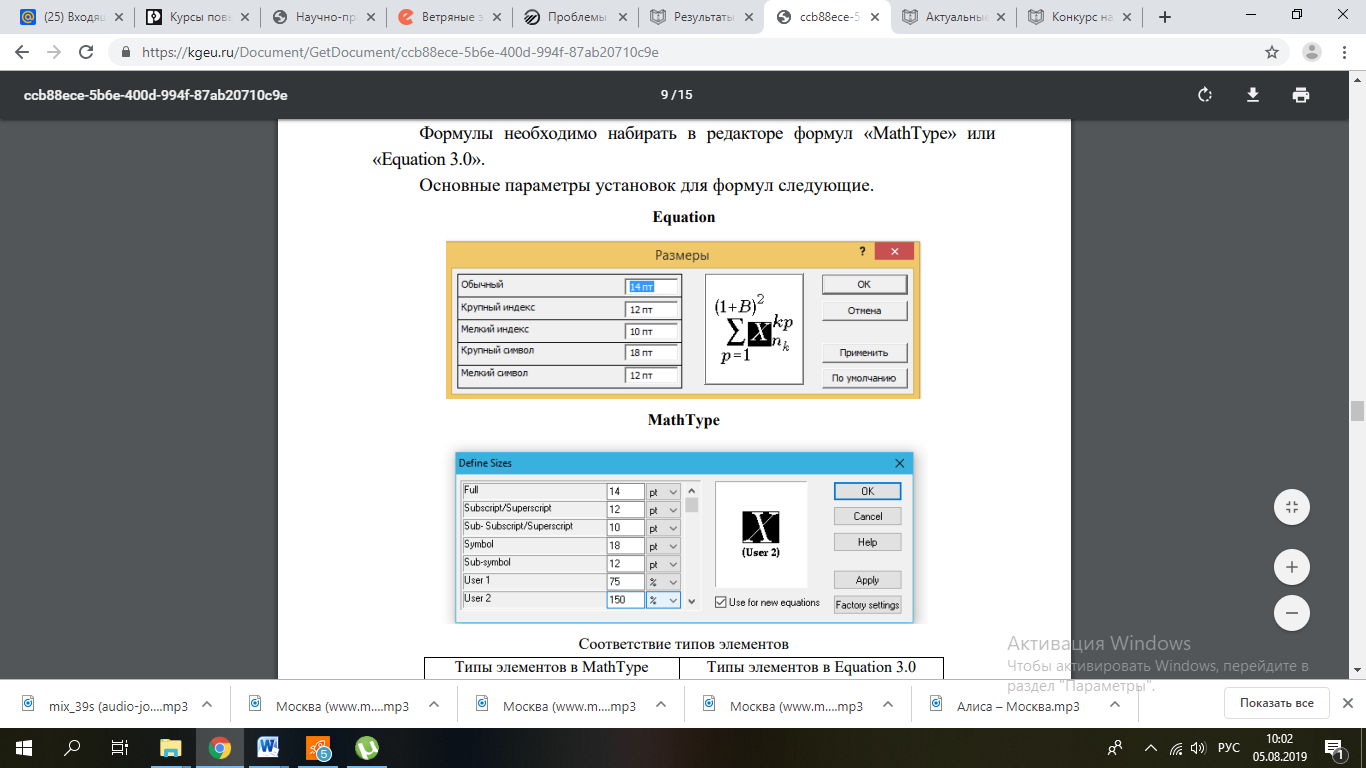 Иллюстрации должны быть тщательно подготовлены для печати в электронном виде (сканированы или выполнены в графическом редакторе и вставлены в текст в черно-белом варианте). Сканирование должно быть выполнено с разрешением не менее 300 dpi с расширением *.tif или *.jpg.Рисунок выравнивается по центру; подрисуночная надпись начинается со слова Рис. 1, далее пишется название рисунка – вся надпись оформляется шрифтом Times New Roman, 12пт, под иллюстрацией, выравнивание по центру. Также не рекомендуется использовать мелкий шрифт в рисунках. Стиль букв в рисунках должен соответствовать стилю основного текста (Times New Roman, 12 пт). Иллюстрации должны иметь порядковый номер и названия. При написании математических формул, подготовке графиков, диаграмм, также необходимо использовать порядковые номера и приводить ссылки в тексте.Таблицы располагаются по центру; название таблицы начинается со слова Таблица 2, далее следует название таблицы – вся надпись набирается шрифтом Times New Roman, 14пт, перед таблицей, выравнивание по левому краю; текст внутри таблицы набирается шрифтом Times New Roman, 12 пт. Поля таблицы не должны выходить за границы области печати.  Таблицы в тексте или приложении к нему должны иметь заголовки, на каждую таблицу в тексте должна быть ссылка.В конце материала конференции приводится список литературы, состоящий не менее чем из 5-7 источников.11. Рекомендовано использовать в списке литературы источники глубиной проработки 5 лет, (без крайней необходимости желательно не использовать источники, изданные ранее, чем 5 лет назад).12. Рекомендовано в списке литературы использовать ссылки на статьи журналов ВАК «Известия высших учебных заведений. Проблемы энергетики» https://www.energyret.ru/jour/user,  и «Вестник КГЭУ» https://vkgeu.ru/.13. Список литературы: заголовок раздела шрифтом Times New Roman, 14пт, полужирный, выравнивание по центру. Через строку следует список использованных источников. Авторы в списке указываются в алфавитном порядке, сначала русскоязычные, затем – иноязычные, шрифтом основного текста. Список литературы, на которую есть ссылки, составляется в соответствии с ГОСТ Р 7.0.100-2018 (https://www.prlib.ru/gost_7_2018) и приводится в конце текста. Ссылки на неопубликованные работы не допускаются.В тексте ссылки на литературу помещаются в квадратные скобки, например, [5]. Материалы, полученные позднее 19 мая 2023 г. 12 сентября 2023 г., не будут опубликованы до начала работы конференции, но могут быть включены в план докладов.Приложение 1УДК ххх.ххх.ххх(строка)НАЗВАНИЕ СТАТЬИ1Иванов Иван Иванович, 2Петров Петр Петрович1организация, г. (город) ___2организация, г. ___1e-mail, 2e-mail(строка)	Аннотация содержит краткую информацию, отражающую основное содержание материалов доклада (слово «аннотация не пишется»)Ключевые слова:от 6-10 слов и словосочетаний в зависимости от объема материалов доклада(строка)Название статьи на английском языке1Ivanov Ivan Ivanovich, 2Petrov Petr Petrovich1организация, г. (город)(на английском языке)2организация, г. (на английском языке)1e-mail, 2e-mailAbstract:Keywords: electric energy losses, deterministic…………….(строка)Текст материалов доклада текст материалов доклада текст материалов доклада текст материалов доклада текст материалов доклада текст материалов [1] доклада текст материалов доклада текст материалов доклада текст материалов доклада [2] текст материалов доклада текст материалов доклада. (строка);					(1)(строка)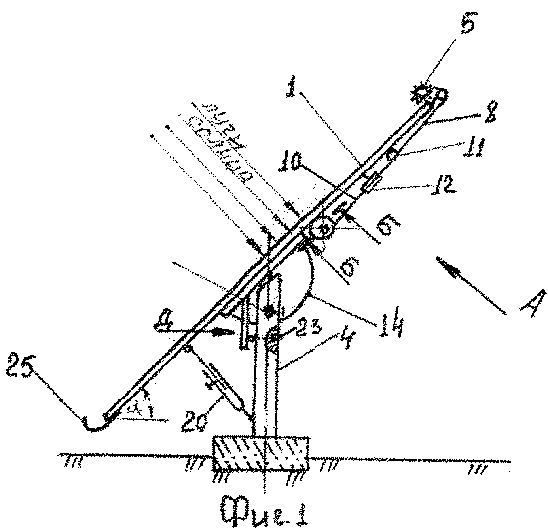 Рис. 1. Внешний вид устройства …..(строка)Текст материалов доклада текст материалов доклада текст материалов доклада текст материалов доклада текст материалов доклада текст материалов доклада текст материалов доклада текст материалов доклада текст материалов доклада текст материалов доклада текст материалов доклада.(строка)Таблица 1. Список фирм-производителей …(строка)Список литературы(строка)1. Гришко А.К. Выбор оптимальной стратегии управления надежностью и риском на этапах жизненного цикла сложной системы // Надежность и качество сложных систем. 2017. № 2(18). С. 26–31. doi:10.21685/2307-4205-2017-2-4.2. Байдюк М.А., Комарова Г.В. Оценка технического состояния и надежности электрических машин // Известия СПбГЭТУ ЛЭТИ. 2019. №3. C. 78–84.Приложение 2В оргкомитет V Всероссийской (с международным участием) научно-практической конференции «Проблемы и перспективы развития электроэнергетики и электротехники», посвященная празднованию 55-летия КГЭУ420066, г. Казань, ул. Красносельская, 51ФГБОУ ВО «КГЭУ».Я,_______________________________________________________________________________________________(фамилия, имя, отчество в именительном падеже - полностью, ученая степень, ученое звание, __________________________________________________________________________________________должность по основному месту работы с указанием полного наименования организации – __________________________________________________________________________________________работодателя в соответствии с уставом данной организации)*даю согласие на передачу и обработку моих персональных данных, содержащихся в регистрационной форме конференции.«___»______________2023 г.	_________________	/_______________________________Дата					подпись 		расшифровка подписиКГФГБОУ ВО «КАЗАНСКИЙ ГОСУДАРСТВЕННЫЙ ЭНЕРГЕТИЧЕСКИЙ УНИВЕРСИТЕТ»Полное наименованиеФедеральное государственное бюджетное образовательное учреждение высшего образования «Казанский государственный энергетический университет»Сокращенное наименованиеФГБОУ ВО «КГЭУ»Юридический адрес.Казань ул.Красносельская ,51Фактический  адрес.Казань ул.Красносельская ,51Телефон по фактическому адресу,Электронная почта(843) 519-42-02; факс (843) 562-43-25kgeu@kgeu.ruРекторАбдуллазянов Эдвард ЮнусовичГлавный бухгалтерШамеева Альбина ИльхамовнаТелефон главного бухгалтера,Электронная почта(843) 519-42-47; факс (843) 562-43-00buh@kgeu.ruИНН165 601 9286КПП165 601 001ОКПО020 667 76ОКОНХ92 110ОКОГУ13 22600ОКАТО92 401 370 000ОКФС12ОКОПФ75103ОКВЭД85.22ОГРН1021603065637ОКТМО92701000001УФК по Республике Татарстан г. Казань (ФГБОУ ВО «КГЭУ» л/сч 20116Х79020)                   р/сч  03214643000000011100Отделение-НБ Республика Татарстан Банка России БИК 019205400к/сч  40102810445370000079УФК по Республике Татарстан г. Казань (ФГБОУ ВО «КГЭУ» л/сч 20116Х79020)                   р/сч  03214643000000011100Отделение-НБ Республика Татарстан Банка России БИК 019205400к/сч  40102810445370000079Контрольные сроки конференции:Контрольные сроки конференции:Подача материаловдо 19.05.2023 г.  12 сентября 2023 г.Регистрация участниковдо 19.05.2023 г.  12 сентября 2023 г.Оплата оргвзносадо 01.06.2023 г.  12 сентября 2023 г.Работа секций11.10.2023 г.Отъезд участников12.10.2023 г.Контакты оргкомитета конференции:АДРЕС ОРГКОМИТЕТА420066, г. Казань, ул. Красносельская, 51, корп. Д-727,КГЭУ, кафедра ЭХП, электронная почта: nk-exp@mail.ru, тел. (843) 519-43-45ОТВЕТСТВЕННЫЙ СЕКРЕТАРЬ:Иванова Вилия РавильевнаКонтакты оргкомитета конференции:АДРЕС ОРГКОМИТЕТА420066, г. Казань, ул. Красносельская, 51, корп. Д-727,КГЭУ, кафедра ЭХП, электронная почта: nk-exp@mail.ru, тел. (843) 519-43-45ОТВЕТСТВЕННЫЙ СЕКРЕТАРЬ:Иванова Вилия Равильевна№МаркаМодельМаркаSTAR SOLARSUNWALK